The Story of Redemption: Exodus 21:1-11Thinking back on this week’s sermon, was there anything you heard for the first time or that caught your attention, challenged, or confused you? In verse 2 the ordinances begin with the treatment of slaves.  If you were to write governing rules for a new nation what topic would you start with, and why?How is the slavery described in these passages unique from slavery in other cultures throughout history?What correlation do you see between verses 2-6 and Psalm 40?How does the instruction in verse 10 protect female slaves?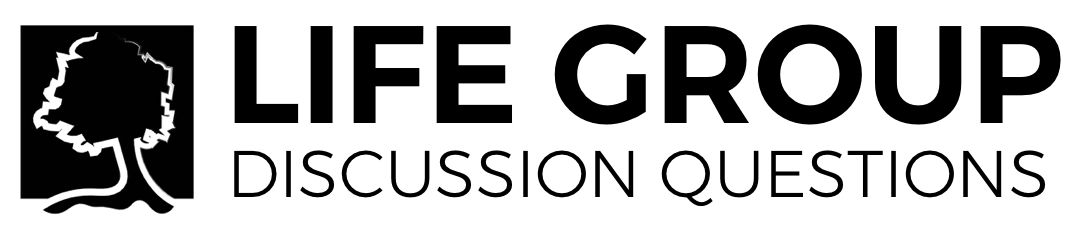 Using this passage as a guide, what do you see as the strengths and weaknesses of our current welfare system?Which parts of this passage parallel Christ’s work for us, and which do not?  How can you tell?Slavery and redemption is an important theme in Scripture.  What other Bible stories involving this subject come to mind, and how do they build on the theme?What effect does your study of this passage have on how you view the Good News of the Gospel?